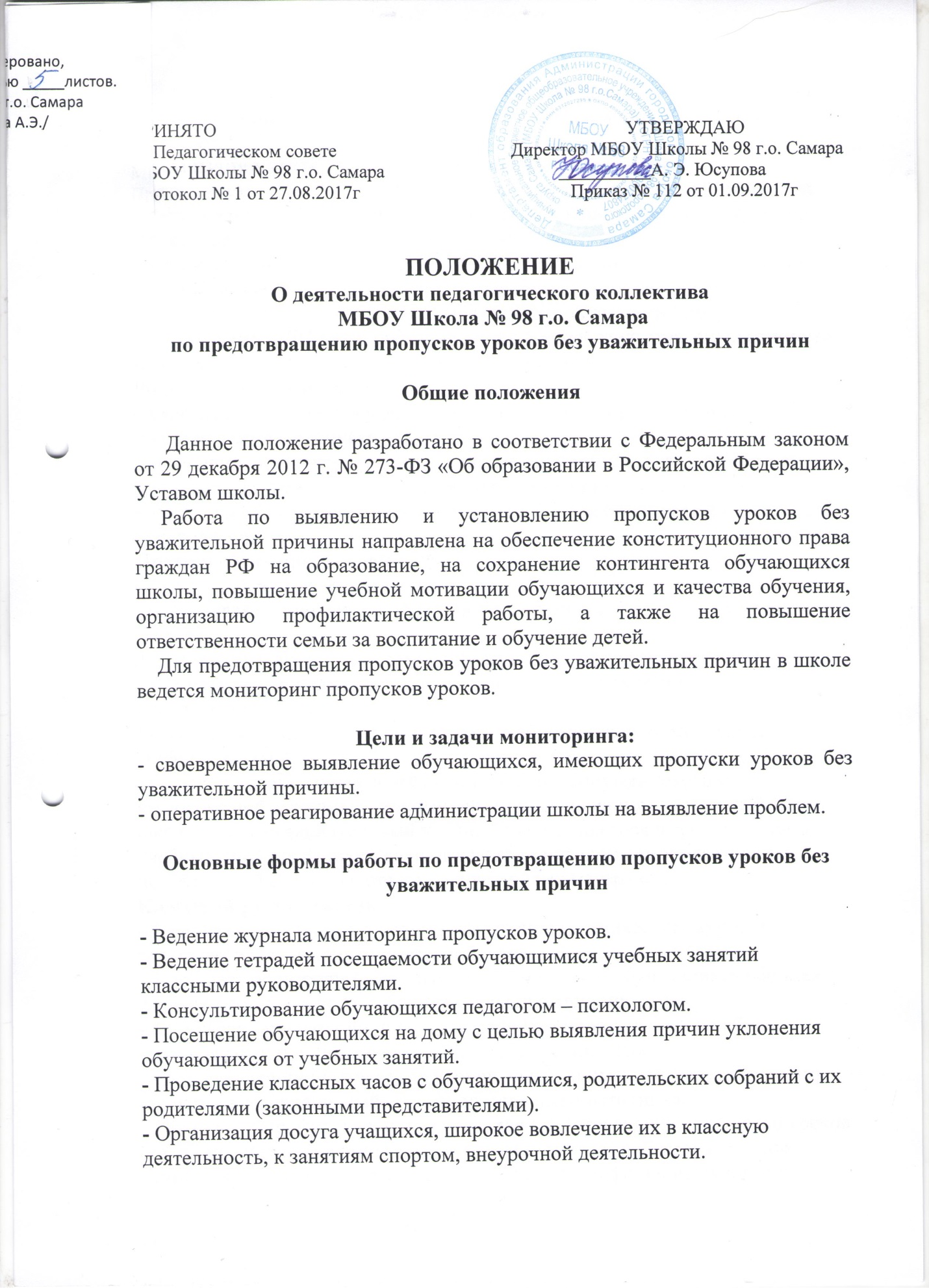 – Психологическая, социальная помощь обучающимся, имеющим пропускизанятий, и родителям (законным представителям), методическая помощьучителям.Организация деятельности педагогического коллективаДеятельность педагогического коллектива по предупреждению пропусковучебных занятий без уважительной причины планируется на учебный год.Данную деятельность осуществляют: заместители директора по учебно-воспитательной работе, социальный педагог, классные руководители, совет профилактики. Работа с семьями, находящимися в социально-опасном положении, строится в тесном контакте со специалистами КДН, инспекторами ОДН УВД, органами опеки и попечительства, специалистами-психологами, родительской общественностью и др.Родители обучающихся:– Обязаны в течение дня уведомить школу об отсутствии ребенка, указатьпричину и сроки пропуска.– В течение двух дней представить школе документ (справка, записка отродителей, заявление и т.д.), подтверждающий причину пропусков.– Родители обязаны явиться в школу по требованию педагога или классногоруководителя.Права и обязанности учащихся:Обучающийся имеет право:1) предъявлять документы, объясняющие причины отсутствия на учебныхзанятиях;2) участвовать лично или через родителей (лиц, их заменяющих) в рассмотрении вопросов посещаемости и пропусков занятий;Обучающийся обязан:1) посещать учебные занятия согласно учебному плану и расписанию учебных занятий;2) ликвидировать задолженность по каждому пропущенному без уважительной причины учебному занятию, включенному в учебный план школы или в индивидуальный учебный план учащегося в срок не более 3 учебных дней после пропущенного занятия методом самоподготовки с последующей сдачей зачета по пропущенному материалу.Классный руководитель:– Ежедневно учитывает пропуски обучающихся в классном журнале, заполняет журнал мониторинга пропусков.– Сообщает родителям (законным представителям) обучающихся обо всехслучаях пропусков уроков без уважительных причин.– Сообщает заместителю директора по УВР о пропусках уроков безуважительных причин, превышающих 1-2 учебных дня.– Выясняет причину пропусков уроков обучающимся, подведомственного ему класса в двухдневный срок из достоверного источника.– Принимает профилактические меры для предотвращения пропусков уроков без уважительных причин (должен найти ученика и побеседовать с ним лично, соблюдая нормы педагогической этики, конфиденциальности и уважения к личности обучающегося с целью выявления истинных причин пропусков уроков в школе).– Если обучающийся пропустил один или несколько уроков, то классныйруководитель также выясняет причину в кратчайший срок (в течение дня) воизбежание усугубления ситуации.– В случае пропусков обучающимся занятий по болезни, классный руководитель лично информирует об этом учителей, работающих в классе, а администрацию школы – при серьезных заболеваниях и травмах. В день выхода ученика со справки после болезни, классный руководитель своевременно вкладывает справку в классный журнал (для отчета).– Предупреждает в письменной форме родителей, не принимающих надлежащих мер для возвращения ребенка в школу, об административной ответственности за уклонение от своих основных обязанностей по воспитанию и получению детьми основного общего образования (Закон "Об образовании в РФ" ст. 44).– Несет ответственность за своевременное оформление документов дляпостановки обучающегося на внутришкольный учет, учет в КДН, другие органы.Заместитель директора по УВР– Ежедневно анализирует журнал мониторинга пропусков уроков.– Организует работу классных руководителей по предупреждению пропусковуроков.– Не реже 1 раза в четверть доводит до сведения педагогического коллективаинформацию о пропусках уроков обучающимися, в том числе по неуважительным причинам.– Проводит индивидуальную работу с обучающимися и их родителями(законными представителями).– Организует рассмотрение персональных дел обучающихся, имеющихзначительное число пропусков по неуважительным причинам, и их родителей (законных представителей) на Совете профилактики.Председатель Совета профилактики– Ведет контроль посещаемости обучающихся, состоящих на учете.– Проводит индивидуальную работу с обучающимися и их родителями(законными представителями), направленную на предотвращение пропусковуроков без уважительных причин.– По запросу классного руководителя организует посещение пропускающегоуроки обучающегося на дому совместно с представителями КДН. Посещение на дому оформляет актом обследования жилищных условий.– Организует рассмотрение персональных дел обучающихся, имеющихзначительное число пропусков по неуважительным причинам, и их родителей (законных представителей), на Совете профилактики.– Готовит документы на обучающихся, систематически пропускающих уроки без уважительных причин, для постановки их на внутришкольный учет, учет в КДН, ОДН УВД по месту жительства обучающегося для установления нахождения обучающегося и его родителей, в том числе в отношении родителей (законных представителей), не уделяющих должного внимания воспитанию и обучению ребенка.Учителя-предметники:– Принимают меры по ликвидации пробелов в знаниях обучающихся дляпредотвращения психологического дискомфорта школьников на уроках,успешной аттестации обучающегося за отчетный период.– Ставят в известность классного руководителя о пропуске урока обучающимся, стараются определить возможные причины, побудившие его уйти с урока:- стойкая неуспеваемость по предмету;- отсутствие интереса к предмету;- несформированность навыков учебного труда, самообразования;- низкая организационная культура труда и др.Форма учета пропущенных обучающимися уроков:Пропуски уроков обучающимися фиксируются учителем-предметником вклассном журнале на текущей странице непосредственно на уроке строчнойбуквой «н», классным руководителем – в конце журнала на странице «Сведения о пропущенных уроках» ежедневно, а в конце четверти, учебного года количество прописываем цифрами. Дополнительные условные знаки в классном журнале не разрешаются. Однако классному руководителю целесообразно вести в дневнике классного руководителя ежедневный учет, где отмечать дни или уроки, пропущенные по болезни следующим образом: 5б – по болезни; 5у – уважительная причина; цифра без буквы обозначает отсутствие без уважительной причины. Заместитель директора по УВР обязан еженедельно контролировать учет пропущенных уроков обучающихся (по классным журналам).Форма отчетности классного руководителя:Форма № 1Информация о пропущенных уроках без уважительной причины в ___ классе за ___ четверть.Классный руководитель: ________________                            «___»____________ 20___ г.Рекомендации классному руководителю по работе с несовершеннолетними,не посещающими или систематически пропускающимипо неуважительным причинам занятия в школе1. Завести тетради-карточки на учащихся, пропускающих школу понеуважительным причинам.2. Регулярно вести дневник педагогических наблюдений. Накопительныйматериал: характеристика ученика, акты обследования семей, сведения опропусках занятий, нарушении Устава школы и правил поведения учащихся.3. Систематически вести учет индивидуальных профилактических мероприятий вотношении несовершеннолетних и их семей.4. Ежедневно следить за посещаемостью занятий учащимися.5. Ставить в известность родителей о пропусках занятий в тот же день.6. Каждый месяц заслушивать учащихся, пропускающих занятия понеуважительным причинам на классных собраниях, заседаниях родительского комитета. При необходимости приглашать на Совет профилактики.7. Организовать работу родительской общественности с учащимися,пропускающими занятия без уважительной причины.8. В конце каждого месяца и по итогам четверти записать информацию опропусках уроков обучающихся в Журнал пропусков.10. Не подчеркивать проступки, воспитывать на положительных примерах.11. Не использовать нравоучений. В перевоспитании решающим является личный пример учителя, внимание к ребенку, умение радоваться успехам ребенка.12. Вовлекать в трудовую деятельность, серьезные дела, использованиеобщественных поручений.13. Вовлекать подростков в кружки, секции, контролировать их посещение.№ФИО обучающегосяГод рожденияПропущено уроковПропущено днейПричина пропускаПричина пропускаПедагогические действия1